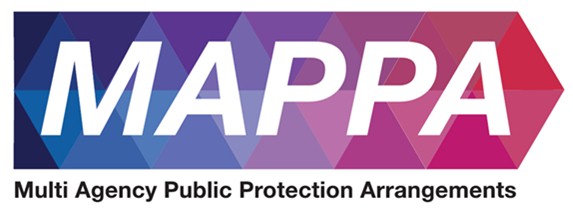 Gwent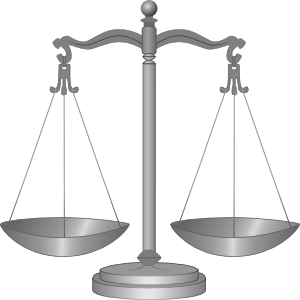 Adroddiad BlynyddolCyflwyniadRydym yn falch o gyflwyno Adroddiad Blynyddol MAPPA 2022/23 ar gyfer Bwrdd Rheoli Strategol Trefniadau Amlasiantaethol ar gyfer Amddiffyn y Cyhoedd (MAPPA) Gwent.Mae ein hymrwymiad i MAPPA yn parhau i fod yn flaenllaw yn ein gwasanaeth eleni, gyda’r nod cyffredin o sefydliadau’n cydweithio i flaenoriaethu cadw pobl yn ddiogel a diogelu cymunedau rhag niwed.  Mae’r adroddiad yn rhoi’r gallu i aelodau’r cyhoedd ddeall rhywfaint o’r gwaith sy’n cael ei wneud gan Fwrdd Rheoli Strategol MAPPA i sbarduno gwelliannau o ran rheoli unigolion sy’n peri’r risg fwyaf o niwed drwy amlinellu gwybodaeth ystadegol am unigolion sydd wedi cael eu rheoli dan MAPPA dros y flwyddyn fusnes ddiwethaf. Mae’r troseddwyr risg mwyaf difrifol yn ganran fach o’r troseddau yr ymdrinnir â hwy gan y pedwar heddlu ledled Cymru ond gallant arwain at effaith anfesuradwy ar ddioddefwyr. Eleni, rydym wedi croesawu’r ffaith bod Trefniadau Amlasiantaethol ar gyfer Amddiffyn y Cyhoedd yn 20 oed, ac rydym yn ddiolchgar i bob sefydliad am eu hymroddiad a’u hymrwymiad. Cawsom ganlyniad yr Archwiliad Thematig ar y Cyd ar MAPPA ym mis Gorffennaf 2022. Mae hyn wedi helpu i nodi argymhellion y Bwrdd Rheoli Cenedlaethol, Bwrdd Rheoli’r Asiantaeth a’r Bwrdd Rheoli Strategol i wella effeithiolrwydd MAPPA yn gyffredinol.  Hefyd, cyhoeddwyd canfyddiadau Ymchwil Genedlaethol MAPPA eleni ym mis Ebrill 2023, a oedd yn astudiaeth genedlaethol o effeithiolrwydd MAPPA. Roedd hyn yn dangos bod cyfraddau aildroseddu ar gyfer unigolion sy’n cael eu goruchwylio dan drefniadau MAPPA yn is na’r rhai a nodwyd yn yr ystadegau aildroseddu a brofwyd.  Mae hyn yn hynod o gadarnhaol ac yn dangos pwysigrwydd MAPPA o ran amddiffyn dioddefwyr a gweithio tuag at leihau aildroseddu.Mae dysgu wrth galon ein sefydliad, yr Awdurdodau Cyfrifol (Yr Heddlu a’r Gwasanaeth Carchar), Dyletswydd i Gydweithredu ac asiantaethau eraill. Ein blaenoriaethau busnes eleni, drwy’r Bwrdd Rheoli Strategol a Chydlynwyr MAPPA, fu ymateb i’r argymhellion yn adroddiad Arolygiaeth Prawf EF (HMIP). Datblygu diwylliant dysgu ar y cyd ar draws asiantaethau, er mwyn manteisio i’r eithaf ar arloesi a gwelliannau i MAPPA yn lleol. Drwy ddarparu’r cymunedau lleol, rydym yn gwasanaethu gyda sicrwydd ac atebolrwydd am ein gwasanaeth. Mae Cydlynwyr MAPPA wedi parhau i ddarparu hyfforddiant i bob asiantaeth, gan sicrhau bod y diweddariadau i Ganllawiau MAPPA yn cael eu hymgorffori. Nicola Davies, Cyfarwyddwr Prawf Rhanbarthol Cymru Y Gwasanaeth Prawf 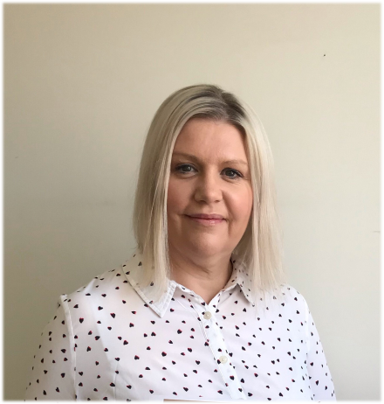 Beth yw MAPPA?Cefndir MAPPACyfres o drefniadau yw MAPPA (Trefniadau Amlasiantaethol ar gyfer Amddiffyn y Cyhoedd) i reoli’r risg a gyflwynir gan y troseddwyr rhyw, terfysgaeth a threisgar gwaethaf (unigolion cymwys am MAPPA) o dan ddarpariaethau rhannau 325 i 327B o Ddeddf Cyfiawnder Troseddol 2003.Mae'n dod â'r Heddlu, y Gwasanaeth Prawf a'r Gwasanaeth Carchardai ym mhob un o'r 42 ardal yng Nghymru a Lloegr o dan gorff sy'n cael ei alw'n Awdurdod Cyfrifol MAPPA.Mae gan nifer o asiantaethau eraill Ddyletswydd i Gydweithredu (DTC) â’r Awdurdod Cyfrifol. Mae'r rhain yn cynnwys y Gwasanaethau Cymdeithasol, Gwasanaethau Iechyd, Timau Troseddwyr Ifanc, Yr Adran Gwaith a Phensiynau a’r Awdurdodau Addysg a Thai Lleol.Y Byrddau Rheoli Strategol Lleol sy’n cynnwys uwch gynrychiolwyr o bob un o’r Awdurdodau Cyfrifol ac asiantaethau DTC sy’n gyfrifol am gyflwyno MAPPA yn eu hardaloedd. Mae’n ofynnol hefyd i’r Awdurdod Cyfrifol benodi dau Gynghorydd Lleyg i eistedd ar bob Bwrdd Rheoli Strategol MAPPA. Mae’r Cynghorwyr Lleyg yn aelodau o’r cyhoedd a benodir gan y Gweinidog, sydd heb unrhyw gysylltiad â’r busnes o reoli unigolion cymwys am MAPPA ac sy’n gweithredu fel arsylwyr annibynnol ond gwybodus; medrant ofyn cwestiynau na fyddai staff proffesiynol yn gweithio yn y maes efallai’n meddwl eu gofyn. Maent hefyd yn cyfrannu eu dealltwriaeth a’u persbectif ar y gymuned leol at y Bwrdd Rheoli Strategol (mae'n rhaid bod ganddynt gysylltiadau cryf â'r gymuned leol a'u bod yn byw yno).Sut mae MAPPA yn gweithioMae unigolion sy’n gymwys ar gyfer MAPPA yn cael eu hadnabod ac mae gwybodaeth amdanynt yn cael ei rhannu rhwng asiantaethau fel sail i asesiadau risg a chynlluniau rheoli risg y bobl sy’n eu rheoli neu eu goruchwylio.Dyna gyn belled ag y mae MAPPA yn mynd yn y rhan fwyaf o achosion. Ond, mewn rhai achosion, mae angen goruchwyliaeth ar lefel uwch a rheolaeth amlasiantaethol strwythuredig. Mewn achosion o'r fath, bydd ymarferwyr yr asiantaethau perthnasol yn mynychu cyfarfodydd rheolaidd MAPPA.Mae pedwar categori o unigolyn sy'n gymwys ar gyfer MAPPA: Categori 1 – yn destun gofynion hysbysu troseddwyr rhyw; Categori 2 – troseddwyr treisgar yn bennaf sydd wedi eu dedfrydu i 12 mis neu fwy yn y carchar neu i orchymyn ysbyty;  Categori 3 – troseddwyr nad ydynt yn gymwys o dan gategori 1, 2 na 4 ond y mae eu troseddau’n cyflwyno risg o niwed difrifol. Categori 4 – unigolion a gafwyd yn euog o droseddau terfysgaeth ac sydd mewn risg o gyflawni troseddau terfysgaethMae tair lefel o reolaeth i sicrhau bod yr adnoddau’n canolbwyntio ar yr achosion lle mae eu hangen fwyaf; fel arfer, y rheini sy’n peri risg uwch o niwed difrifol. Lefel 1 yw lle mae’r unigolyn yn cael ei reoli gan y brif asiantaeth drwy gyfnewid gwybodaeth a darparu cymorth aml-asiantaeth yn ôl yr angen ond heb gyfarfodydd MAPPA ffurfiol; Lefel 2 yw lle mae angen cyfarfodydd MAPPA ffurfiol i reoli’r unigolyn. Lefel 3 yw lle mae’r cynlluniau rheoli risg yn gofyn am bresenoldeb ac ymrwymiad adnoddau ar lefel uwch mewn cyfarfodydd MAPPA. Cefnogir MAPPA gan ViSOR. System Technoleg Gwybodaeth genedlaethol yw hon i helpu i reoli unigolion sy’n cyflwyno risg ddifrifol o niwed i’r cyhoedd. Mae defnyddio ViSOR yn ei gwneud yn haws rhannu gwybodaeth ar draws sefydliadau a throsglwyddo gwybodaeth allweddol yn ddiogel pan fydd unigolion risg uchel yn symud rhwng ardaloedd, gan wella unrhyw fesurau diogelu'r cyhoedd. Mae ViSOR yn golygu bod staff yr Heddlu, y Gwasanaeth Prawf a Charchardai'n gallu gweithio ar yr un system TG, gan wella ansawdd a phrydlondeb asesiadau risg ac ymyriadau i atal troseddu. MAPPA a Therfysgaeth Cyhoeddodd y llywodraeth Adolygiad Annibynnol o’r MAPPA a ddefnyddiwyd i Oruchwylio unigolion sy’n peri risg o Derfysgaeth ac sydd wedi cyflawni Terfysgaeth ar 2 Medi 2020 a chyhoeddodd ei hymateb ar 9 Rhagfyr. Mae'r ddwy ddogfen ar gael yn https://www.gov.uk/government/publications/multi-agency-public-protection-arrangements-review. Roedd yr adroddiad yn cynnwys nifer o argymhellion, ac mae nifer ohonynt wedi cael eu rhoi ar waith, gan gynnwys drwy Ddeddf Gwrthderfysgaeth a Dedfrydu 2021 a Deddf yr Heddlu, Troseddu, Dedfrydu a’r Llysoedd 2022. Mae’r Ysgrifennydd Gwladol hefyd wedi diwygio Canllawiau statudol MAPPA ar droseddwyr terfysgol.Mae’r Gwasanaeth Prawf, drwy’r Is-adran Diogelwch Gwladol, wedi creu gweithlu arbenigol ymroddedig a medrus, sy’n darparu lefel uwch o reolaeth ac ymyrraeth ar gyfer yr unigolion mwyaf risg uchel, cymhleth ac uchel eu proffil yn y gymuned. Mae hyn yn cynnwys rheoli troseddwyr sy’n gysylltiedig â therfysgaeth a throseddwyr sy’n peri risg o derfysgaeth. Bydd yr Is-adran Diogelwch Gwladol a Phlismona Gwrthderfysgaeth yn gweithio’n agos gyda Byrddau Rheoli Strategol lleol i sicrhau bod achosion o derfysgaeth yn cael eu rheoli’n gadarn. Nid yw data ar unigolion Categori 4 wedi’i gynnwys yn yr adroddiad hwn oherwydd materion diogelu data sy’n ymwneud â niferoedd isel. Bydd y data hwn yn cael ei gyfuno a’i gyhoeddi’n genedlaethol.Mae holl adroddiadau MAPPA Cymru a Lloegr yn cael eu cyhoeddi ar-lein yn: www.gov.uk Ystadegau MAPPAUnigolion sy'n gymwys ar gyfer MAPPA ar 31 Mawrth 2023Troseddwyr sy'n gymwys ar gyfer MAPPA – Lefelau 2 a 3 yn ôl categori (cyfanswm blynyddol)Gorchmynion cyfyngu ar gyfer troseddwyr Categori 1Unigolion Lefelau 2 a 3 sydd wedi dychwelyd i'r ddalfaMae'r ffigur hwn wedi’i gyfrifo gan ddefnyddio'r amcangyfrifon o'r boblogaeth trigolion yng nghanol 2021, a gyhoeddwyd gan y Swyddfa Ystadegau Gwladol ar 21 Rhagfyr 2022, gan eithrio plant iau na 10 mlwydd oed. Yn unol â chyhoeddiadau blaenorol, dylai’r ffigur hwn fod yn seiliedig ar amcangyfrif o’r boblogaeth breswyl yng nghanol 2022. Fodd bynnag, mae’r Swyddfa Ystadegau Gwladol wedi newid ei hamserlen gyhoeddi fel y bydd amcangyfrifon canol 2022 yn cael eu cyhoeddi yn nes ymlaen eleni. O’r herwydd, mae’n bosibl y bydd y ffigur presennol yn wahanol i’r ffigur cyfatebol ar sail amcangyfrifon canol 2022.Esboniad o’r tablau ystadegolCefndir MAPPAMae cyfanswm yr unigolion sy’n gymwys ar gyfer MAPPA, yn ôl categori, yn adlewyrchu’r darlun ar 31 Mawrth 2023 (hynny yw, maent yn rhoi cipolwg). Mae gweddill y data yn berthnasol i'r cyfnod rhwng 1 Ebrill 2022 a 31 Mawrth 2023.(a) unigolion sy’n gymwys ar gyfer MAPPA – mae’r gyfraith yn diffinio unigolion fel unigolion sy’n gymwys i gael eu rheoli gan MAPPA oherwydd eu bod wedi cyflawni troseddau rhywiol, treisgar neu derfysgol penodol neu eu bod ar hyn o bryd yn peri risg o niwed difrifol. Rheolir y rhan fwyaf ar Lefel 1 heb gyfarfodydd MAPPA ffurfiol. Mae’r ffigurau hyn yn cynnwys dim ond yr unigolion sy’n gymwys ar gyfer MAPPA ac sy’n byw yn y gymuned. Nid ydynt yn cynnwys rhai sydd yn y carchar neu dan glo o dan y Ddeddf Iechyd Meddwl.(b) Unigolion sy’n destun Gofynion Hysbysu Troseddwr rhyw – sef y rhai sydd angen hysbysu’r heddlu ynghylch eu henw, cyfeiriad a manylion personol eraill a rhoi gwybod iddynt am unrhyw newidiadau sy’n digwydd wedyn (sef y “gofyniad hysbysu.”) Mae’r unigolion hyn yn cael eu hasesu a’u rheoli gan yr heddlu. Gallant hefyd gael eu rheoli gan y gwasanaeth prawf neu’r gwasanaeth iechyd os ydynt yn destun trwydded neu orchymyn ysbyty. Mae methu â chydymffurfio â’r gofyniad hysbysu’n drosedd sy’n arwain at uchafswm cosb o bum mlynedd yn y carchar.(c) Troseddwyr Treisgar – unigolion a gafwyd yn euog o droseddau treisgar a ddedfrydwyd i garchar neu eu cadw’n gaeth am 12 mis neu fwy, neu a gedwir dan orchymyn ysbyty a nifer fach o unigolion a gafwyd yn euog o droseddau rhywiol nad ydynt yn ddarostyngedig i ofynion hysbysu. Mae’r unigolion hyn yn cael eu hasesu a’u rheoli gan y Gwasanaeth Prawf, y Tîm Troseddwyr Ifanc neu’r Gwasanaethau Iechyd Meddwl. (d) Troseddwyr Peryglus Eraill – unigolion nad ydynt yn gymwys o dan y ddau gategori cymwys ar gyfer MAPPA eraill ond sy’n cyflwyno risg o niwed difrifol sydd angen ei reoli drwy gyfarfodydd MAPPA. Mae’r troseddwyr hyn yn cael eu hasesu a’u rheoli gan ba bynnag asiantaeth sy’n bennaf gyfrifol amdanynt.(e) Troseddwyr Risg Terfysgaeth a Therfysgaeth – unigolion sy’n ddarostyngedig i ofynion hysbysu troseddwyr terfysgaeth; unigolion a gafwyd yn euog o droseddau sy’n ymwneud â therfysgaeth neu derfysgaeth a ddedfrydwyd i garchar neu eu cadw am 12 mis neu fwy, neu a gafodd eu cadw dan orchymyn ysbyty; a’r rheini sydd wedi cyflawni trosedd ac a allai fod mewn perygl o gymryd rhan mewn gweithgarwch sy’n gysylltiedig â therfysgaeth. Mae’r unigolion hyn yn cael eu hasesu a’u rheoli gan yr Heddlu Gwrthderfysgaeth ac Adran Diogelwch Cenedlaethol y Gwasanaeth Prawf. (f) Torri Trwydded – bydd unigolion sy’n cael eu rhyddhau i’r gymuned ar ôl cyfnod yn y carchar yn cael eu rhoi ar drwydded gydag amodau (o dan oruchwyliaeth y gwasanaeth prawf). Os nad yw’r unigolyn yn cydymffurfio â’r amodau hyn, bydd y Gwasanaeth Prawf yn cymryd camau tor-amod a gall yr unigolyn gael ei alw’n ôl i’r carchar.(g) Gorchymyn Atal Niwed Rhywiol (SHPO) (gan gynnwys unrhyw gyfyngiad ychwanegol ar fynd dramor). Bwriad Gorchmynion Atal Niwed Rhywiol (SHPO) a Gorchmynion Atal Troseddau Rhywiol dros dro sy’n disodli Gorchmynion Atal Troseddau Rhywiol yw diogelu’r cyhoedd rhag unigolion a gafwyd yn euog o drosedd rhywiol neu dreisgar sy’n peri risg o niwed rhywiol i’r cyhoedd drwy osod cyfyngiadau a/neu rwymedigaethau cadarnhaol ar eu hymddygiad. Maent yn gofyn bod yr unigolyn yn rhoi ei fanylion i’r heddlu (yn unol â Rhan 2 o Ddeddf 2003) drwy gydol cyfnod y gorchymyn.Rhaid i’r llys fod yn fodlon yn ôl pwysau tebygolrwydd bod angen y gorchymyn i warchod y cyhoedd (neu unrhyw aelodau penodol o'r cyhoedd) yn y DU, neu blant neu oedolion agored i niwed (neu unrhyw blant neu oedolion agored i niwed penodol) dramor, rhag niwed rhywiol gan y troseddwr. Yn achos gorchymyn a wneir ar gais annibynnol gan Brif Swyddog neu’r Asiantaeth Droseddu Genedlaethol (NCA), yr Heddlu Trafnidiaeth Prydeinig (BTP), Heddlu’r Weinyddiaeth Amddiffyn (MODP), rhaid i’r prif swyddog / NCA/ BTP/MODP ddangos bod yr unigolyn wedi ymddwyn yn y fath fodd ers ei gael yn euog fel bod angen y gorchymyn.Y cyfnod lleiaf ar gyfer gorchymyn llawn yw pum mlynedd. Yr isafswm oed yw deg, sef oed cyfrifoldeb troseddol, ond lle mae’r diffynnydd o dan 18 oed dylid ond ystyried cais am orchymyn mewn amgylchiadau eithriadol.(h) Gorchymyn Hysbysu - lle mae angen i unigolion a gafwyd yn euog o gyflawni troseddau rhywiol dramor gofrestru â’r heddlu er mwyn diogelu'r cyhoedd yn y DU rhag y risg a gyflwynir ganddynt. Gall yr heddlu yng Nghymru a Lloegr roi gorchymyn hysbysu’n uniongyrchol i droseddwr sydd eisoes yn y DU neu sy’n bwriadu dod i’r DU ac sy’n gorfod hysbysu o fewn tri diwrnod i’w dderbyn. Mae gan unigolion hawl i apelio yn erbyn hysbysiad.(i) Gorchymyn Risg Rhywiol (gan gynnwys unrhyw gyfyngiad ychwanegol ar deithio dramor – Mae’r Gorchymyn Risg Rhywiol (SRO) wedi disodli’r Gorchymyn Risg o Niwed Rhywiol (RoSHO) a gallai gael ei wneud ar gyfer unigolyn sydd heb ei gael yn euog o drosedd rywiol neu dreisgar (nac unrhyw drosedd arall) ond sy'n cyflwyno risg o niwed rhywiol. Gall y SRO gael ei wneud mewn llys ynadon ar gais yr heddlu, NCA, BTP neu’r MODP lle mae unigolyn wedi cyflawni gweithred o natur rywiol ac mae’r llys yn fodlon bod yr unigolyn yn cyflwyno risg o niwed i’r cyhoedd yn y DU neu i blant neu oedolion agored i niwed dramor.Gall SRO wahardd yr unigolyn rhag gwneud unrhyw beth a ddisgrifir ynddo, gan gynnwys teithio dramor, neu osod rhwymedigaethau cadarnhaol arno. Rhaid i unrhyw waharddiad a/neu rwymedigaeth fod yn angenrheidiol i warchod y cyhoedd yn y DU rhag niwed rhywiol, neu yng nghyswllt mynd dramor, gwarchod plant neu oedolion agored i niwed rhag niwed rhywiol. Mae’n ofynnol i unigolyn gyda SRO hysbysu’r heddlu ynghylch eu henw a’u cyfeiriad cartref o fewn tri diwrnod i wneud y gorchymyn a hefyd rhoi gwybod am unrhyw newidiadau i’r wybodaeth yma o fewn tri diwrnod.Mae SRO yn gallu para am ddwy flynedd o leiaf ond heb unrhyw uchafswm, ac eithrio unrhyw gyfyngiadau ar fynd dramor sy’n gallu, lle mae’n berthnasol, para am bum mlynedd ar y mwyaf (ond gall gael ei adnewyddu). Mae’r safon droseddol o brawf yn parhau i fod yn berthnasol. Gall y person sy’n destun y gorchymyn apelio yn ei erbyn a gall yr heddlu neu’r person dan sylw wneud cais i amrywio, adnewyddu neu ollwng y gorchymyn.Mae torri SRO yn drosedd a’r uchafswm cosb yw pum mlynedd yn y carchar. Lle mae unigolyn yn torri ei SRO, bydd yn dod yn destun gofynion hysbysu llawn.  Mae unigolion sy’n destun SRO yn cael eu cofnodi ar VISOR fel Person Peryglus Posibl (PDP).(j) Diddymwyd gofyniad hysbysu gydol oes drwy wneud cais – Mae her gyfreithiol yn 2010 ac ymateb deddfwriaethol o ganlyniad yn golygu bod trefniadau yn eu lle sy’n gadael i unigolion cymwys wneud cais i adolygu eu gofynion hysbysu. Gall unigolion cymwys gyflwyno cais i’r heddlu adolygu eu gofynion hysbysu amhenodol. Bydd yr heddlu’n adolygu’r cais ac yn penderfynu a ddylid diddymu’r gofynion hysbysu. Gwneir y penderfyniad hwn ar lefel Uwcharolygydd. Bydd y rhai sy’n parhau i gyflwyno risg sylweddol yn aros yn ddarostyngedig i ofynion hysbysu am oes, lle bo angen.Bydd unigolion ond yn dod yn gymwys i ofyn am adolygiad ar ôl bod yn destun gofynion hysbysu amhenodol am o leiaf 15 mlynedd yn achos oedolion, ac 8 mlynedd yn achos troseddwyr ifanc. Tudalen leolGwasanaeth Carchardai a Phrawf Ei Fawrhydi (HMPPS) a Heddlu Gwent: Amanda Lewis, Pennaeth Uned Ddarparu Gwasanaethau Prawf Gwent – Prawf Mark Hobrough – Prif Gwnstabl Cynorthwyol, Heddlu Gwent Rob Denman – Llywodraethwr Carchar yng Ngharchar Ei Fawrhydi Brynbuga a PhrescoedMae gweledigaeth Bwrdd Rheoli Strategol MAPPA Gwent o sicrhau bod troseddwyr yn cael eu rheoli ar y lefel briodol, gyda’r nifer priodol o adnoddau, yn sail i waith MAPPA ar draws Uned Ddarparu’r Gwasanaeth Prawf. Mae MAPPA yn cael ei gadeirio ar y cyd gan y Gwasanaeth Prawf a’r Heddlu, ac mae pob Cadeirydd MAPPA yn sicrhau bod asiantaethau’r Awdurdodau Cyfrifol/Dyletswydd i Gydweithredu yn cael eu cynnwys er mwyn creu cynllun rheoli risg a dull gweithio ar y cyd cadarn i reoli ymddygiad troseddol a sgrinio achosion a drafodwyd yn ystod cyfarfodydd MAPPA. Mae cyd-barch a dealltwriaeth rhwng yr Awdurdodau Cyfrifol a Dyletswydd i Gydweithredu ynghylch yr heriau mae pob asiantaeth yn eu hwynebu, yn enwedig yr asiantaeth dai. Mae hyn wedi creu perthynas fwy ymatebol a sicrhau bod adnoddau’n cael eu defnyddio mewn ffordd fwy cost-effeithiol a phriodol i risg. Mae uwch-gynrychiolwyr yr asiantaethau sy’n ymwneud â rheoli/cefnogi troseddwyr yn cael eu gwahodd i gyfarfodydd y Bwrdd Rheoli Strategol i gyflwyno nodau ac amcanion eu sefydliad a dangos sut mae eu mewnbwn yn cyfrannu at y cynllun rheoli risg. Mae hyn, yn ei dro, yn cynyddu’r amrywiaeth o adnoddau sydd ar gael i annog ymatal a diogelwch dioddefwyr. Mae Dangosyddion Perfformiad Allweddol Gwent yn parhau i ddangos presenoldeb cadarnhaol yr holl asiantaethau perthnasol yng nghyfarfodydd MAPPA ac mae hyn yn dangos sut mae ethos MAPPA yn ein galluogi i reoli troseddwyr a diogelu’r cyhoedd. Dangosir hyn drwy ymrwymiad partneriaid i fynychu cyfarfodydd, a gynhelir weithiau ar fyr rybudd, i sicrhau bod cynllun rheoli risg cadarn ar waith. Mae’r Dangosyddion Perfformiad Allweddol hefyd yn dangos natur ymatebol yr achosion sy’n cael eu cyfeirio a’u trefnu ar gyfer cyfarfodydd MAPPA. Mae uned MAPPA Gwent yn cael ei rheoli gan Dîm Amddiffyn y Cyhoedd ac Adeiladau Cymeradwy Cymru ac mae wedi’i lleoli yng Ngwasanaeth Prawf Gwent, sy’n sicrhau cyfathrebu agored a chysondeb ymarfer. Fel y brif asiantaeth, mae Gwasanaeth Prawf Gwent yn llywodraethu ac yn cydlynu’r gwaith o reoli’r holl brosesau rheoli troseddwyr yn ogystal ag achosion MAPPA. Mae hyn yn galluogi dull effeithiol a chydlynol o ganfod a rheoli risg, lleihau aildroseddu a diogelu’r cyhoedd a dioddefwyr. Mae Gwasanaeth Prawf Gwent yn ymdrechu’n gyson i wella ei ddarpariaethau a datblygu arferion sy’n ategu trefniadau MAPPA, fel cyflwyno un pwynt cyswllt ar gyfer trosglwyddo achosion MAPPA ledled Cymru a Lloegr. Mae rhai achosion eithriadol hefyd nad ydynt bellach dan reolaeth statudol y Gwasanaeth Prawf ac sy’n cael eu rheoli gan yr Heddlu’n unig. Pan nodir bod angen rheolaeth ychwanegol ar yr achosion hyn, mae Gwasanaeth Prawf Gwent yn parhau i ddarparu goruchwyliaeth wirfoddol ar gyfer y troseddwyr hynny yn y gymuned, gan helpu, monitro a chysylltu’n barhaus â’r asiantaethau priodol. Mae swyddogion Rheoli Troseddwyr Rhyw a Threisgar yn cael eu rheoli gan Uned Diogelu’r Cyhoedd yr Heddlu, sy’n cael ei chefnogi’n agos gan dimau plismona eraill. Mae’r rhain yn cynnwys yr Ymchwilwyr Seiberdroseddu a’r Cyfryngau Digidol, sy’n gallu craffu a monitro defnydd troseddwyr o delegyfathrebu a’r rhyngrwyd. Mae timau targedu’n cael eu defnyddio’n aml i wella gwaith swyddogion rheoli troseddwyr rhyw a threisgar er mwyn sicrhau eu bod yn cydymffurfio â gorchmynion cyfyngu, ac mae timau plismona yn y gymdogaeth yn chwarae rhan bwysig yn y gwaith o gefnogi gwaith staff arbenigol o bob asiantaeth yn MAPPA. Mae hyn wedi arwain at lawer o ganlyniadau llwyddiannus, o ran atal troseddu pellach ac o ran canfod a mynd i’r afael ag achosion o dorri gorchmynion cyfyngu a gofynion hysbysu. Mae Gwasanaeth Prawf Gwent a’r Heddlu yn parhau i weithio’n effeithiol gyda phartneriaid ac mae wedi ymrwymo i reoli MAPPA yn effeithiol er mwyn lleihau’r risgiau a gyflwynir yn y gymuned. Mae Carchardai HMPPS yng Nghymru hefyd yn rhan annatod o'r gwaith o reoli troseddwyr yn y ddalfa ac maent yn cyfrannu at gynlluniau rheoli risg troseddwyr sy’n cael eu rhyddhau i’r gymuned, er mwyn sicrhau parhad ymyriadau a rhannu gwybodaeth. Mae tystiolaeth o welliannau parhaus wedi’i nodi yng Nghynllun Strategol Blynyddol MAPPA. Mae rhannu arferion da ledled Gwent a Chymru yn sicrhau bod gan gymunedau lleol a’r system cyfiawnder troseddol ehangach hyder yn MAPPA a’r gwaith i Ddiogelu’r Cyhoedd. Rydym yn edrych ymlaen at adeiladu ar hyn ymhellach yn 2023/2024.Cynghorydd Lleyg MAPPA Gwent – Ieuan WatkinsWrth baratoi’r crynodeb hwn ar gyfer Adroddiad MAPPA Gwent, rwyf wedi oedi i atgoffa fy hun o rôl MAPPA a’m rôl fel Cynghorydd Lleyg MAPPA Gwent.Creodd Deddf Cyfiawnder Troseddol 2003 yr ymgorfforiad cyntaf o ganllawiau MAPPA, gan ei gwneud yn ofynnol i bob un o’r 42 ardal yng Nghymru a Lloegr wneud trefniadau arbennig i amddiffyn y cyhoedd rhag niwed difrifol gan droseddwyr rhyw, treisgar neu beryglus arall. Roedd y canllawiau’n ei gwneud yn ofynnol i asiantaethau weithio gyda’i gilydd, gweithio mewn partneriaeth, rhannu gwybodaeth a datblygu dull gweithredu ar y cyd i gadw pobl yn ddiogel.Fel Cynghorydd Lleyg, fy rôl i yw cynrychioli’r cyhoedd, gofyn cwestiynau nad yw’r gweithwyr proffesiynol sy’n ymwneud yn agos â’r achos o bosibl wedi’u hystyried. Nid oes gennyf unrhyw gysylltiadau uniongyrchol â rheoli troseddwyr; dim ond sylwedydd gwybodus ydw i sy’n cynrychioli’r cyhoedd tra bo gweithwyr proffesiynol yn siarad am sut i reoli’r troseddwyr mwyaf anodd a heriol yn yr ardal.Felly, mae’r ateb yn syml, cloi bob un ohonynt a thaflu’r allwedd? Wrth gwrs ddim, rhaid cadw cydbwysedd, camau priodol sy’n cael eu cymryd lle bo angen i amddiffyn pobl rhag niwed – nid yw’r cyhoedd yn disgwyl dim llai. Ochr yn ochr â hyn mae cydbwysedd adsefydlu, gan roi cyfle i bobl symud oddi wrth droseddu – pwnc dadleuol, ond maes sy’n gallu gweithio (i lawer) ac sy’n gwneud hynny. Dyma ffin denau i weithwyr proffesiynol ei gyflawni.  Mae ein cymdeithas wedi symud tuag at feio gweithwyr proffesiynol pan fydd troseddwyr yn gwneud pethau ofnadwy. Y gweithwyr proffesiynol sy’n rheoli troseddwyr heriol yw’r gorau ohonom i raddau helaeth, y rheini sy’n cael cyflog eithriadol i wneud penderfyniadau eithriadol:‘Rwy’n argymell rhyddhau’ o’i gymharu â ‘Rwy’n argymell galwad yn ôl i’r carchar’.‘Rwy’n argymell dedfryd digarchar’ o’i gymharu â ‘Rwy’n argymell carchar’.‘Rwy’n argymell bod y plentyn yn cael ei ddychwelyd i’r rhiant’ o’i gymharu â ‘Rwy’n argymell bod y plentyn yn cael ei dynnu o’r cartref’.‘Byddwn yn cynnal gwyliadwriaeth’ o'i gymharu â ‘Ni fyddwn yn cynnal gwyliadwriaeth’.Ni fydd yr un ateb yn plesio pawb, gwaetha'r modd.  Weithiau bydd pethau'n mynd o chwith. Weithiau mae camgymeriadau’n cael eu gwneud. Weithiau gall y canlyniadau fod yn ddychrynllyd. Camau’r gweithiwr proffesiynol dan bwysau sy’n cael eu harchwilio pan fydd pethau’n mynd o chwith; gan y cyfreithwyr wrth eu pwysau gyda’u llyfrau cyfraith; gan y cyhoedd nad oes ganddynt efallai lawer o ddealltwriaeth o gymhlethdodau rheoli troseddwyr ac yn gweld y canlyniad yn unig; a chan y wasg sy’n cyhoeddi’r manylion anllad i gael cliciau neu werthu papurau newydd.  Nid yw’r penderfyniadau gwych a llwyddiannus a wneir bob dydd yn cyrraedd y wasg. Nid yw teuluoedd sy’n cael eu cadw’n ddiogel yn eu gweld chwaith, busnes fel arfer ydyw. Nid yw hynny’n wynebu'r un lefel o graffu na her wrth gwrs.  Nid yw MAPPA yn flwch o adnoddau ychwanegol. Ni yw MAPPA; pob un ohonom; gyda’n gilydd MAPPA ydym ni ac, ar y cyd, gallwn wneud gwahaniaeth i eraill. Mae’r Cynghorydd Lleyg yn rhan hanfodol o grŵp MAPPA – nid yw hon yn rôl rwy’n ei chymryd yn ysgafn. Mae’n fraint i mi gael cyfle i gynrychioli’r cyhoedd ym Mwrdd Rheoli Strategol MAPPA; cael mynd i gyfarfodydd Lefel 2 a 3 yn trafod sut mae troseddwyr rhyw, treisgar a pheryglus yn cael eu rheoli neu eu cefnogi; i helpu i ddatblygu prosesau, i fod yn seinfwrdd, ac i fod yn bresennol yn hyfforddiant gweithwyr proffesiynol sy’n newydd i’r maes gwaith hynod heriol hwn.  Diolch i’r gweithwyr proffesiynol eithriadol mewn gwasanaethau statudol a chymorth ledled Gwent, am gadw’r cyhoedd yn ddiogel, am fy nghadw i’n ddiogel, am gadw fy ffrindiau a’m teulu’n ddiogel. Ond cofiwch, byddaf yn parhau i herio’n briodol, i ofyn y cwestiynau anodd – dyna beth mae’r cyhoedd yn ei ddisgwyl yn y pen draw.Mae holl adroddiadau MAPPA Cymru a Lloegr yn cael eu cyhoeddi ar-lein yn:www.gov.uk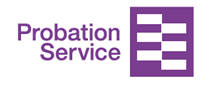 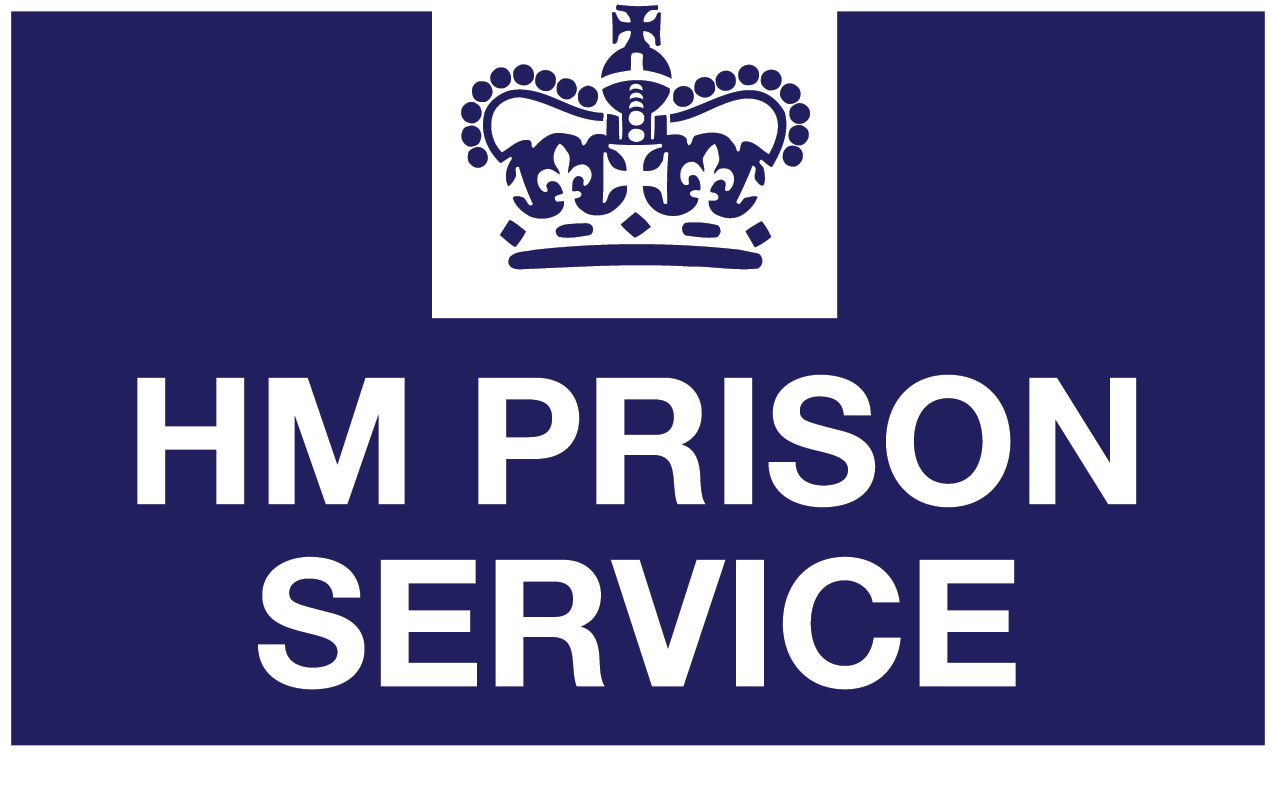 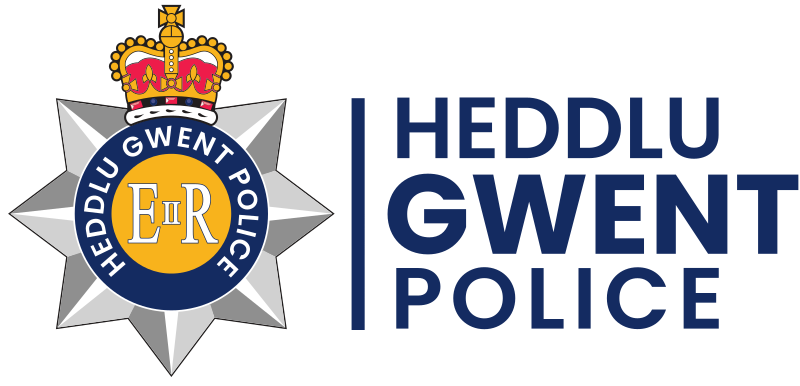 Categori 1:
Yn destun gofynion hysbysu troseddwyr rhywCategori 2:
Troseddwyr
treisgarCategori 3:
Troseddwyr peryglus eraillCyfanswmLefel 1810138-948Lefel 213111337Lefel 31012Cyfanswm82414914987Categori 1:
Yn destun gofynion hysbysu troseddwyr rhywCategori 2:
Troseddwyr
treisgarCategori 3:
Troseddwyr peryglus eraillCyfanswmLefel 213172454Lefel 33014Cyfanswm16172558Categori 1 wedi cael rhybudd neu eu canfod yn euog o dorri'r gofynion hysbysu36Categori 1 lle penderfynwyd diddymu eu gofyniad hysbysu gydol oes drwy wneud cais 1Gorchmynion Atal Niwed Rhywiol (SHPO)53SHPO gyda chyfyngiad ar fynd dramor0Gorchymyn Hysbysu1Nifer yr unigolion a ddaeth yn destun gofynion hysbysu troseddwr rhyw yn dilyn torri Gorchymyn Risg Rhywiol (SRO) 0Dychwelyd i’r ddalfa am dorri amodau trwyddedCategori 1:
Yn destun gofynion hysbysu troseddwyr rhywCategori 2:
Troseddwyr
treisgarCategori 3:
Troseddwyr peryglus eraillCyfanswmLefel 286923Lefel 32002Cyfanswm106925Torri SHPOLefel 20Lefel 31Cyfanswm1Cyfanswm nifer yr unigolion sy’n destun gofynion hysbysu troseddwyr rhyw fesul 100,000 o’r boblogaeth158